Opiš: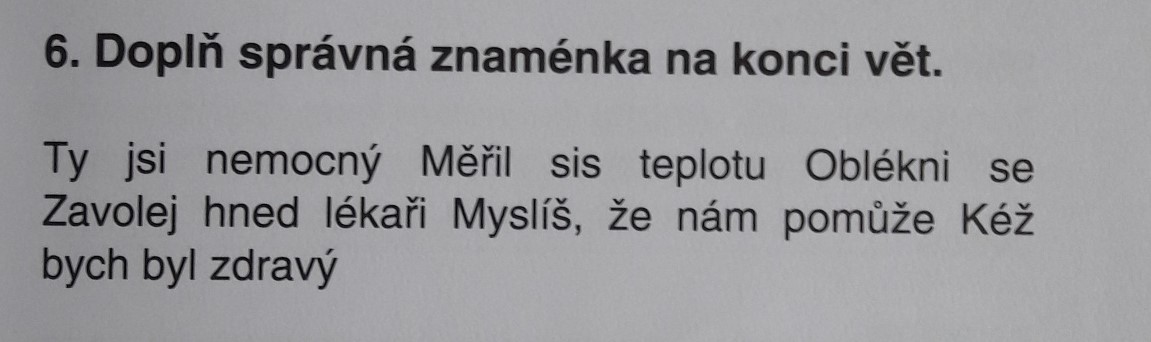 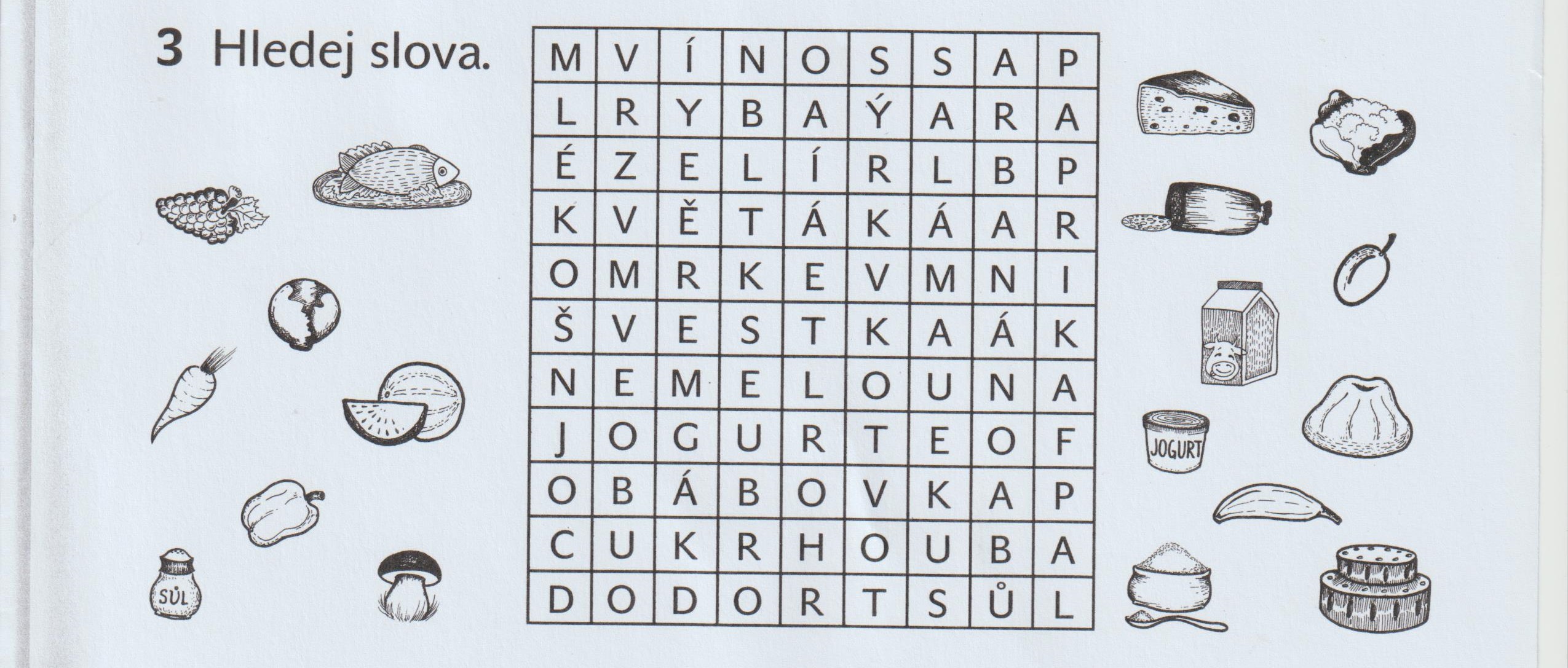 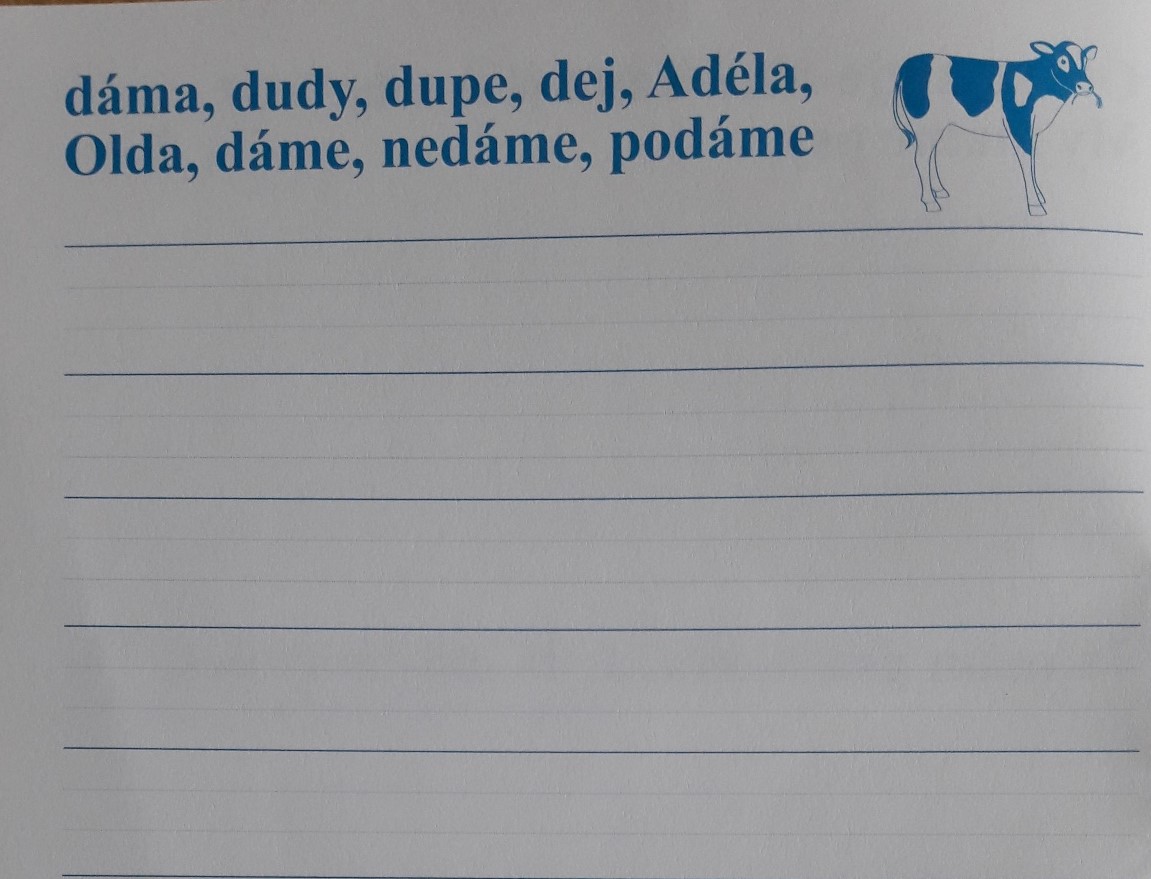 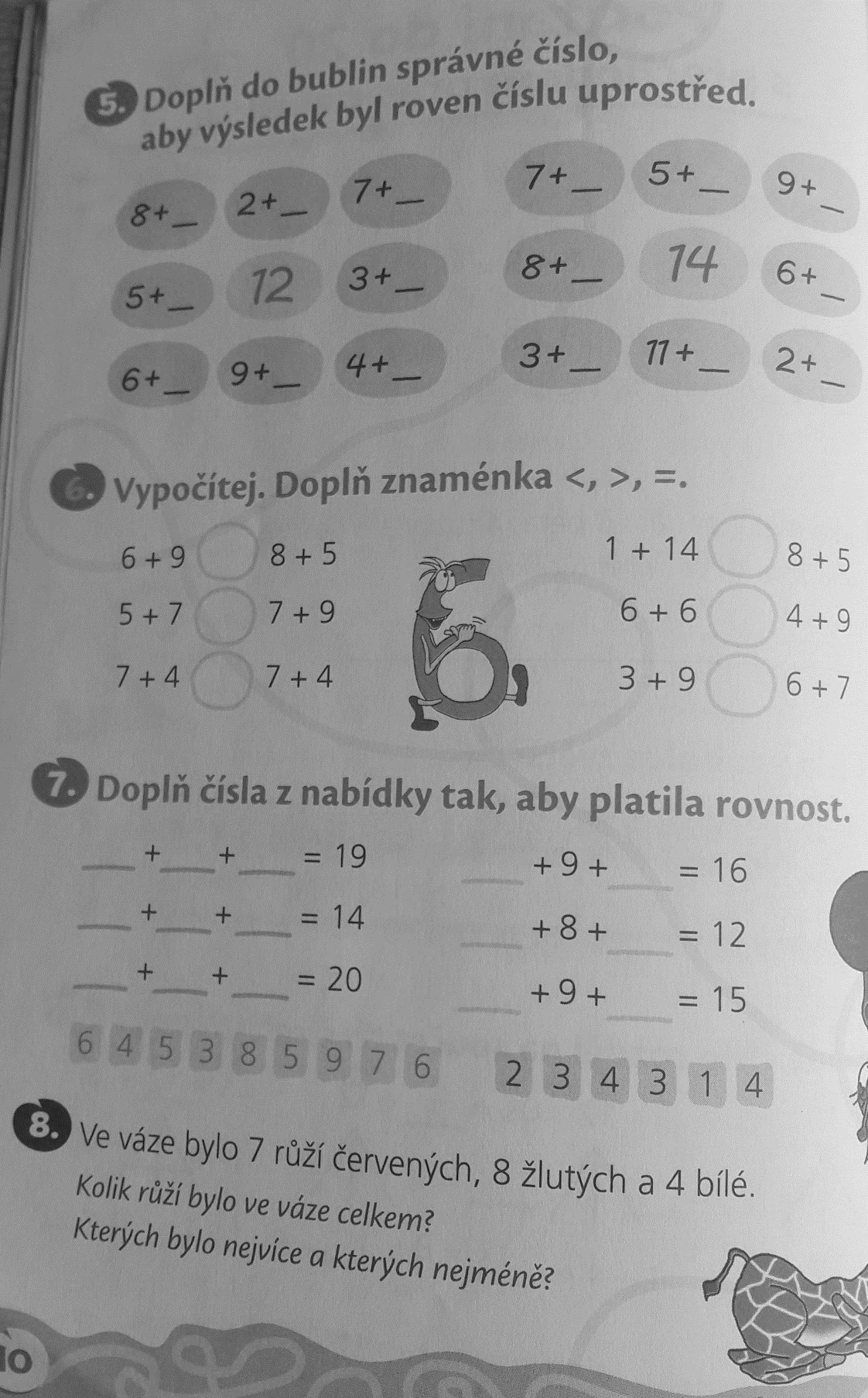 